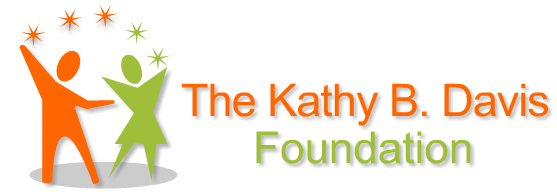 GRANT APPLICATIONNAME: _______________________________EMAIL: ________________TITLE: _______SCHOOL/LOCATION: _________________________________________PROJECT OVERVIEW: DESCRIPTION OF NEEDS: WHAT GRADES WILL BE SERVED BY THIS GRANT: _____APPROXIMATE NUMBER OF STUDENTS IT WILL BENEFIT: _______AMOUNT REQUESTED:  $__________________Please email this form to Dave Davis at ddavis@kbdfoundation.net